LADAN FIDALEH17/ENG03/046CIVIL ENGINEERING1a) Methods of levellingHeight of collimation systemAdvantagesIt is rapid as it involves few CalculationThere are two checks on the accuracy of RL calculation  This system is suitable for longitudinal leveling where number of intermediate sightsVisualization is not necessary regarding the nature of the groundDisadvantagesThere is no check on the RL of the intermediate sightErrors in the intermediate RLs cannot be detected.   Rise and fall systemAdvantagesThere is a check on the RL of the intermediate pointsErrors in the intermediate RLs can be detected as all the points are correlatedThere are three checks on the accuracy of RL calculationThis system is suitable where there are no intermediate sightsDisadvantagesIt is laborious involving several calculations.Visualization is necessary regarding the nature of the ground1b)RL=110+matric No.=110+33=143HC=RL+BSHC(1)=143+0.711=143.771RL=HC-FSRL(1)=143.771-1.52=142.251HC(2)=155.251+0.802=143.053RL(2)=143.053-2.311=140.742RL(3)=143.053-1.990=141.063HC(3)=141.063+3.580=144.643RL(4)=144.643-1.220=143.423RL(5)=144.643-3.675=140.968RL(6)=144.643-4.020=140.623HC(4)=140.623+2.408=143.031RL(7)= 143.031-0.339=142.692RL(8)= 143.031-0.157=142.874HC(5)=143.654+0.780=156.654RL(9)= 143.654-1.535=142.119RL(10)= 143.654-1.955=141.699RL(11)= 143.654-2.430=141.224RL(12)= 143.654-2.985=140.669RL(13)= 143.654-3.480=140.174HC(6)=141.329+1.155=142.329RL(14)= 142.329-1.960=140.369RL(15)= 142.329-2.365=139.964RL(16)= 142.329-3.640=138.689HC(7)=138.689+0.935=139.624RL(17)= 139.624-1.045=138.579RL(17)= 139.624-1.630=137.994RL(17)= 139.624-2.545=137.079Check==R.L at first point-R.L at last point         =6.921=6.921 QUESTION 2Using Mid-ordinate rule:A=hd h1= =1.325mh2= =3.225mh3= =3.775mh4= =4.2mh5= =4.125mh6= =4.3mh7= =5.4mh8= =5.9mh9= =5.925m38.175md=30mA== A= Using average ordinate ruleA=n=9d=3041.2mA=A=Using trapezoidal ruleA=A=A=A=Using Simpson's ruleNote: Last offset was removed because number of offsets were evenCalculating for last offset using trapezoidal ruleA=Therefore   	CHARACTERISTICS OF CONTOURSOn a contour map, A Uniform slope is indicated where the contour lines are uniformly spaced and a plain surface is indicated when the contour lines are straight parallel and equally spaced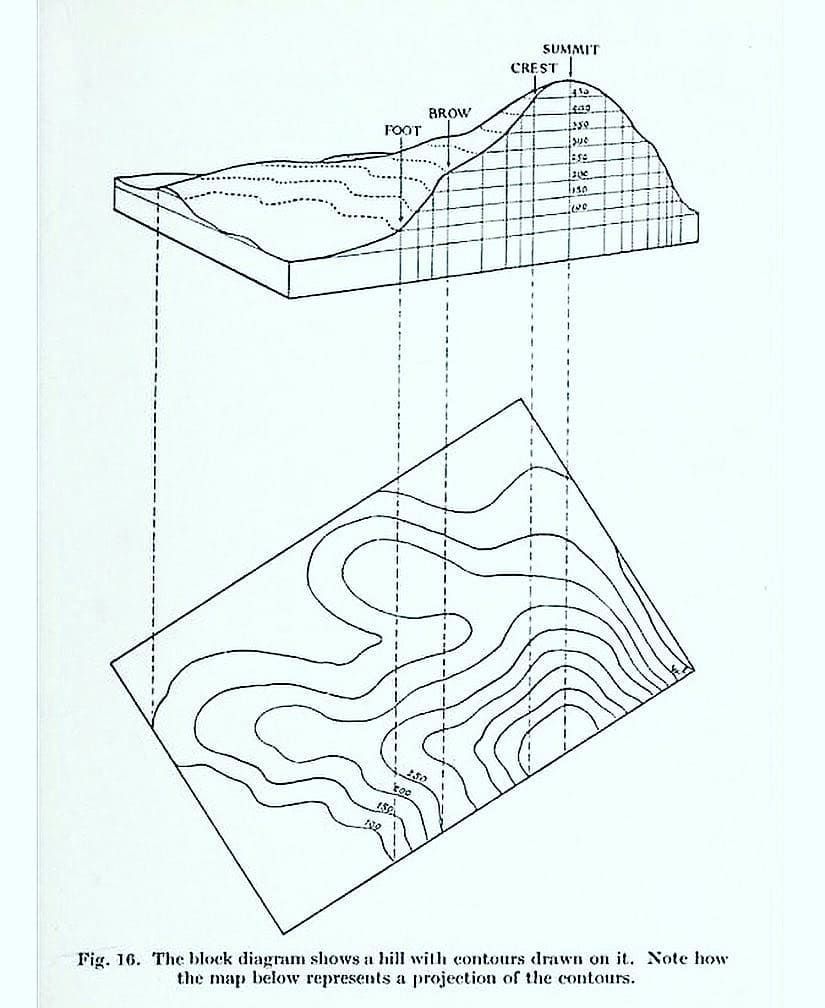 Contour lines crosses a ridge or a valley at approximate right angles. If the higher values are inwards to the bend or loop in the contour map it represents a ridge and if the higher values are outwards to the bend it represents a valley.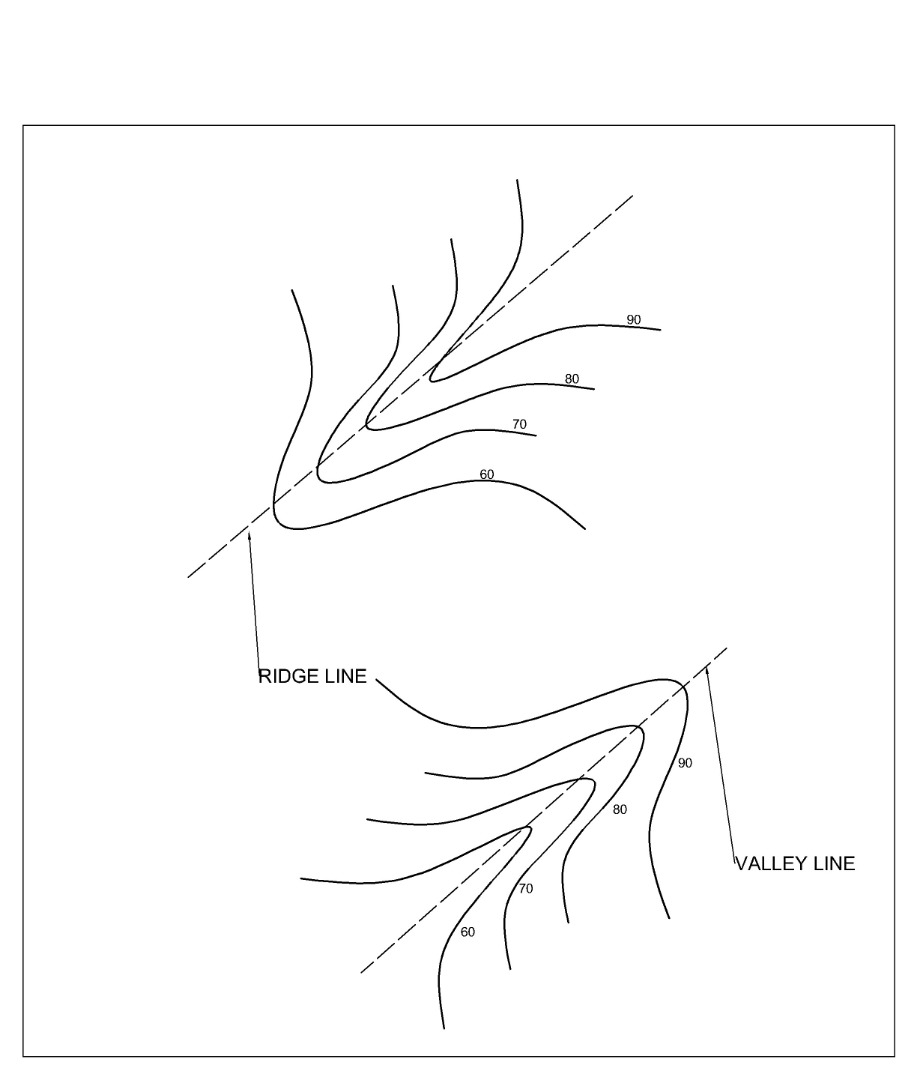 Contour lines can not merge or cross one-another on a contour map except in the case of an overhanging cliff where the full perimeter of the base is only partially visible from the top.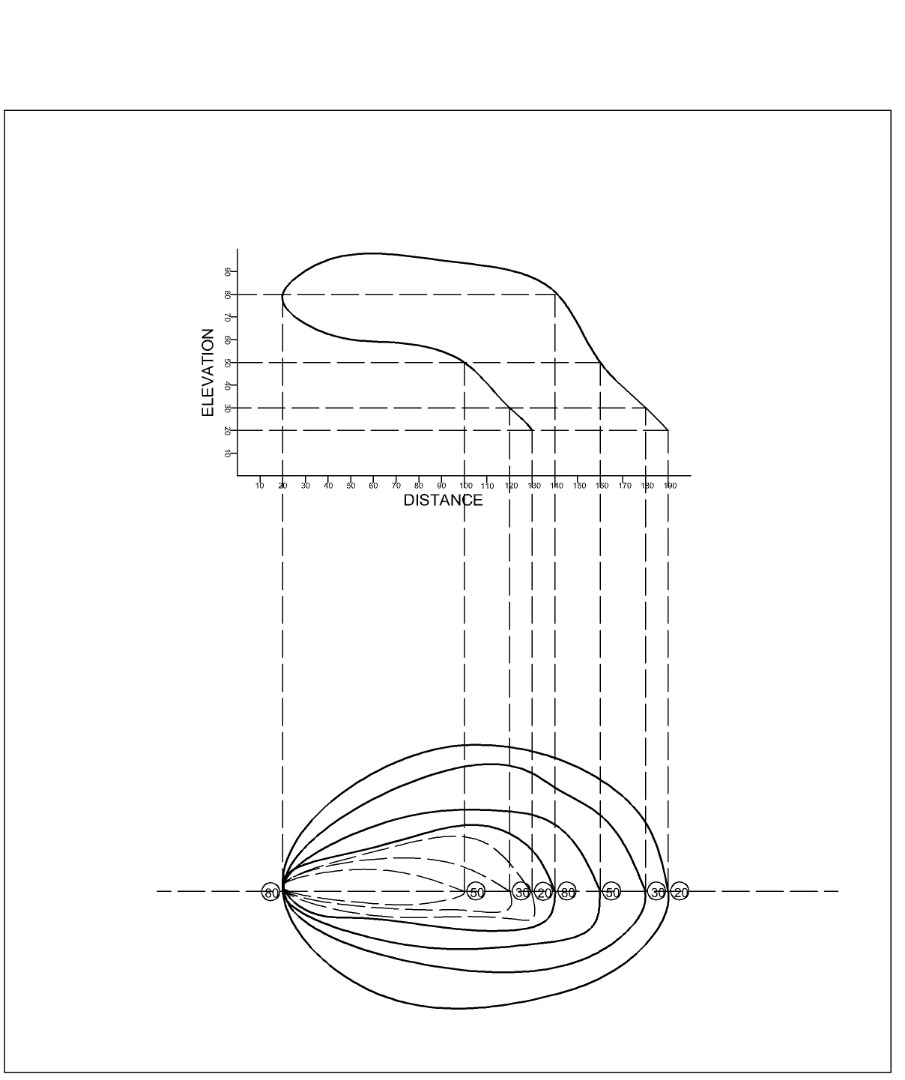  A series of closed contours on a map indicates a depression if the higher values are outwards as shown. 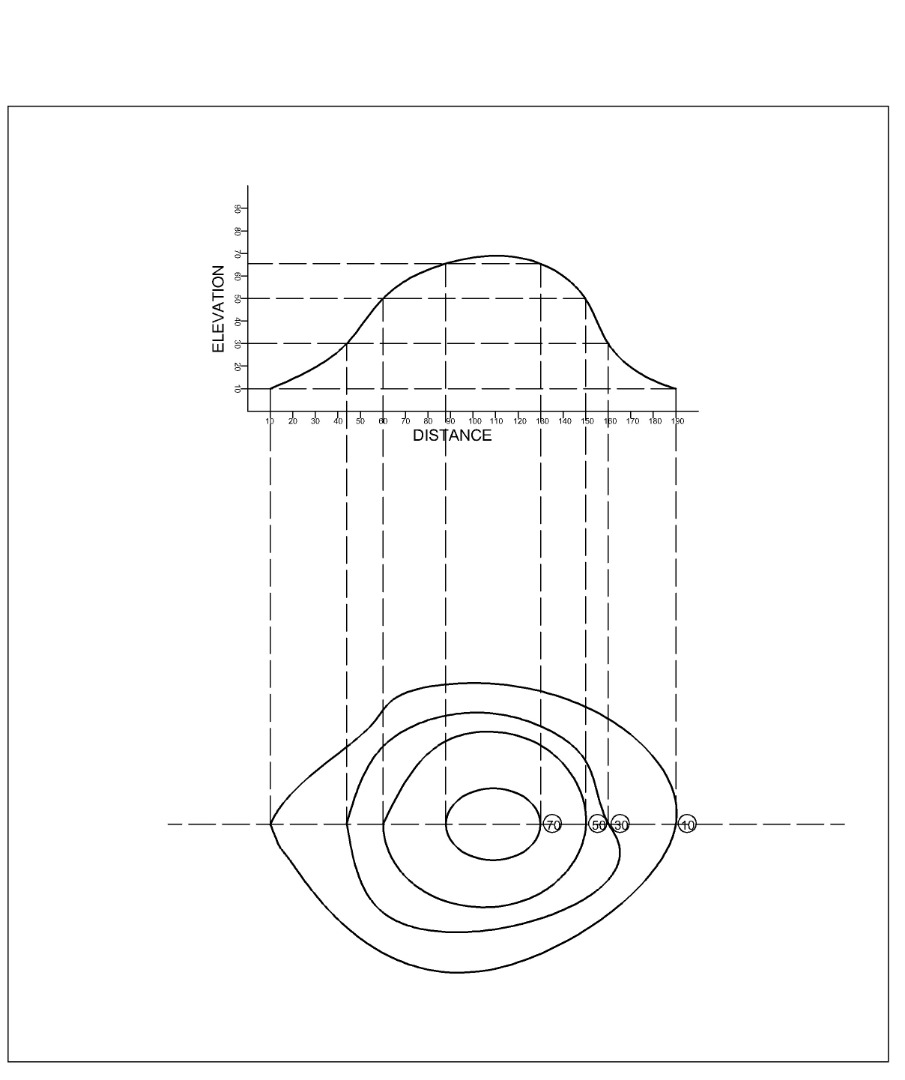 A series of closed contours on a map indicates a hill if the higher values are inwards as shown.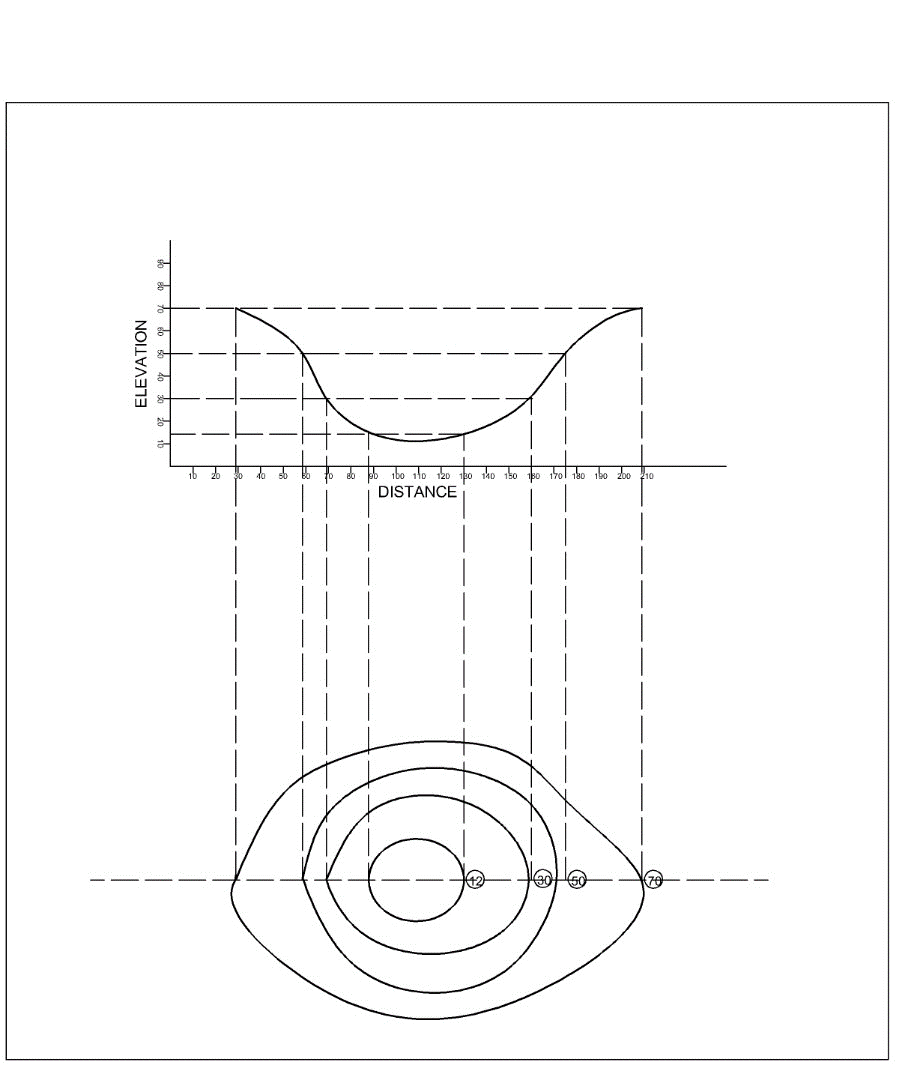 B.SI.SF.SH OF CR.LDISTANCEREMARKS0.771143.7711430OBM0.8021.52143.053142.25110CP2.311140.742203.5801.990144.643141.06330CP1.220143.423403.675140.968502.4084.020143.031140.62360CP0.339142.692800.7800.157143.654142.87490CP1.535142.1191001.955141.6991102.430141.2241202.985140.6691301.1553.480141.329140.174140CP1.960140.3691502.365139.9641600.9353.640138.624138.689170CP1.045138.5791801.630137.9941902.545137.079200=10.431=17.352Chainage(m)0306090120150180210240270Offset length(m)02.653.803.754.653.605.005.806.105.85